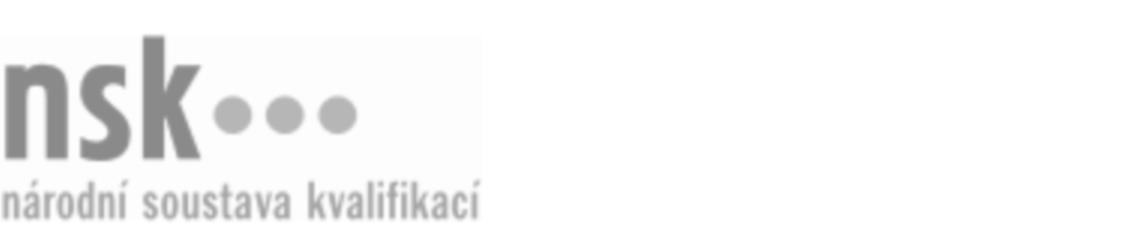 Autorizované osobyAutorizované osobyAutorizované osobyAutorizované osobyAutorizované osobyAutorizované osobyAutorizované osobyAutorizované osobyZáchranář/záchranářka na volné vodě (kód: 74-009-M) Záchranář/záchranářka na volné vodě (kód: 74-009-M) Záchranář/záchranářka na volné vodě (kód: 74-009-M) Záchranář/záchranářka na volné vodě (kód: 74-009-M) Záchranář/záchranářka na volné vodě (kód: 74-009-M) Záchranář/záchranářka na volné vodě (kód: 74-009-M) Záchranář/záchranářka na volné vodě (kód: 74-009-M) Záchranář/záchranářka na volné vodě (kód: 74-009-M) Autorizující orgán:Autorizující orgán:Ministerstvo školství, mládeže a tělovýchovyMinisterstvo školství, mládeže a tělovýchovyMinisterstvo školství, mládeže a tělovýchovyMinisterstvo školství, mládeže a tělovýchovyMinisterstvo školství, mládeže a tělovýchovyMinisterstvo školství, mládeže a tělovýchovyMinisterstvo školství, mládeže a tělovýchovyMinisterstvo školství, mládeže a tělovýchovyMinisterstvo školství, mládeže a tělovýchovyMinisterstvo školství, mládeže a tělovýchovyMinisterstvo školství, mládeže a tělovýchovyMinisterstvo školství, mládeže a tělovýchovySkupina oborů:Skupina oborů:Tělesná kultura, tělovýchova a sport (kód: 74)Tělesná kultura, tělovýchova a sport (kód: 74)Tělesná kultura, tělovýchova a sport (kód: 74)Tělesná kultura, tělovýchova a sport (kód: 74)Tělesná kultura, tělovýchova a sport (kód: 74)Tělesná kultura, tělovýchova a sport (kód: 74)Povolání:Povolání:Záchranář na volné voděZáchranář na volné voděZáchranář na volné voděZáchranář na volné voděZáchranář na volné voděZáchranář na volné voděZáchranář na volné voděZáchranář na volné voděZáchranář na volné voděZáchranář na volné voděZáchranář na volné voděZáchranář na volné voděKvalifikační úroveň NSK - EQF:Kvalifikační úroveň NSK - EQF:444444Platnost standarduPlatnost standarduPlatnost standarduPlatnost standarduPlatnost standarduPlatnost standarduPlatnost standarduPlatnost standarduStandard je platný od: 11.02.2022Standard je platný od: 11.02.2022Standard je platný od: 11.02.2022Standard je platný od: 11.02.2022Standard je platný od: 11.02.2022Standard je platný od: 11.02.2022Standard je platný od: 11.02.2022Standard je platný od: 11.02.2022Záchranář/záchranářka na volné vodě,  28.03.2024 12:44:32Záchranář/záchranářka na volné vodě,  28.03.2024 12:44:32Záchranář/záchranářka na volné vodě,  28.03.2024 12:44:32Záchranář/záchranářka na volné vodě,  28.03.2024 12:44:32Záchranář/záchranářka na volné vodě,  28.03.2024 12:44:32Strana 1 z 2Strana 1 z 2Autorizované osobyAutorizované osobyAutorizované osobyAutorizované osobyAutorizované osobyAutorizované osobyAutorizované osobyAutorizované osobyAutorizované osobyAutorizované osobyAutorizované osobyAutorizované osobyAutorizované osobyAutorizované osobyAutorizované osobyAutorizované osobyNázevNázevNázevNázevNázevNázevKontaktní adresaKontaktní adresa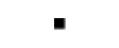 BALIC s.r.o.BALIC s.r.o.BALIC s.r.o.BALIC s.r.o.BALIC s.r.o.Internacionální 1225/19, 16500 Praha 6Internacionální 1225/19, 16500 Praha 6BALIC s.r.o.BALIC s.r.o.BALIC s.r.o.BALIC s.r.o.BALIC s.r.o.Internacionální 1225/19, 16500 Praha 6Internacionální 1225/19, 16500 Praha 6Internacionální 1225/19, 16500 Praha 6Internacionální 1225/19, 16500 Praha 6Vodní záchranná služba ČČK, z.s.Vodní záchranná služba ČČK, z.s.Vodní záchranná služba ČČK, z.s.Vodní záchranná služba ČČK, z.s.Vodní záchranná služba ČČK, z.s.Lahovská 25, 15900 Praha 5Lahovská 25, 15900 Praha 5Vodní záchranná služba ČČK, z.s.Vodní záchranná služba ČČK, z.s.Vodní záchranná služba ČČK, z.s.Vodní záchranná služba ČČK, z.s.Vodní záchranná služba ČČK, z.s.Lahovská 25, 15900 Praha 5Lahovská 25, 15900 Praha 5Záchranář/záchranářka na volné vodě,  28.03.2024 12:44:32Záchranář/záchranářka na volné vodě,  28.03.2024 12:44:32Záchranář/záchranářka na volné vodě,  28.03.2024 12:44:32Záchranář/záchranářka na volné vodě,  28.03.2024 12:44:32Záchranář/záchranářka na volné vodě,  28.03.2024 12:44:32Strana 2 z 2Strana 2 z 2